HAVAİST HAT - FİYAT TARİFESİ:HAVAİST hatlarımızda yalnız İSTANBULKART ile biniş yapılabilmektedir.HAVAİST HAT DÜZENLEMESİTaksim(Abdülhak Hamit Caddesi) - Beşiktaş -İstanbul Havalimanı Hattı             (İST-19) (Gidiş Dönüş)Taksim- Abdülhak Hamit CaddesiBeşiktaş İETT PeronlarZincirlikuyu-Metrobüs4. Levent MetroGöktürkİstanbul HavalimanıHat Bilgisi:  44 KM TEK YÖN - 100 DAKİKA (Ort.) - 4 Araç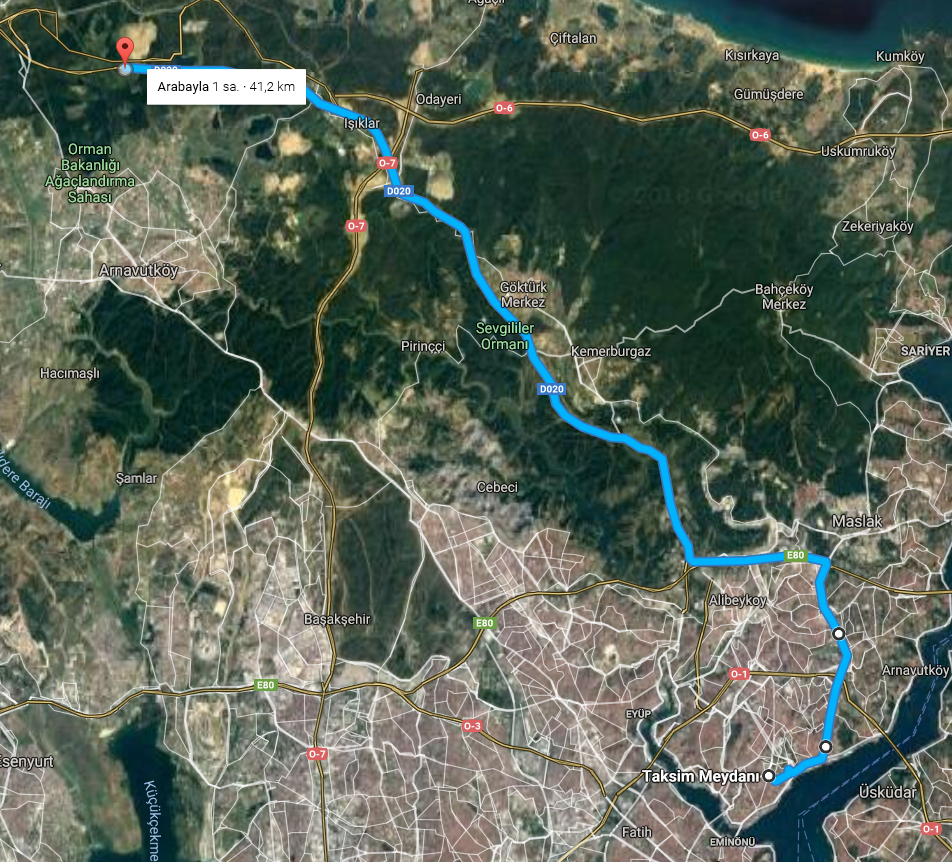 Yenikapı-Bakırköy - İstanbul Havalimanı ( İST-1) (Gidiş Dönüş)Yenikapı İDOBakırköy İDO Yenibosna-KuleliBaşakşehir-Metrokentİstanbul HavalimanıHat Bilgisi:  58 KM TEK YÖN - 90 DAKİKA (Ort.) - 4 Araç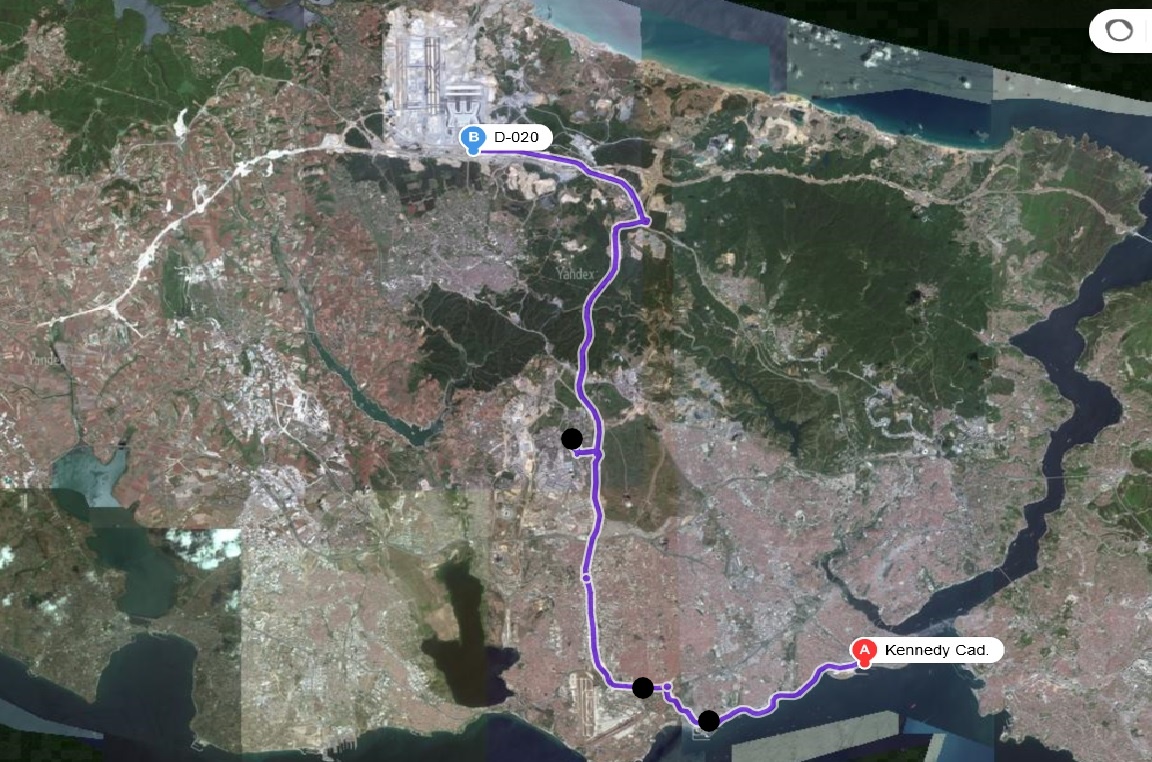 Kozyatağı Metro - İstanbul Havalimanı Hattı (İST-7) (Gidiş Dönüş)Kozyatağı MetroÜmraniye-TepeüstüKavacık KöprüsüHasdalİstanbul HavalimanıHat Bilgisi:  58 KM TEK YÖN - 100 DAKİKA (Ort.) -  4 Araç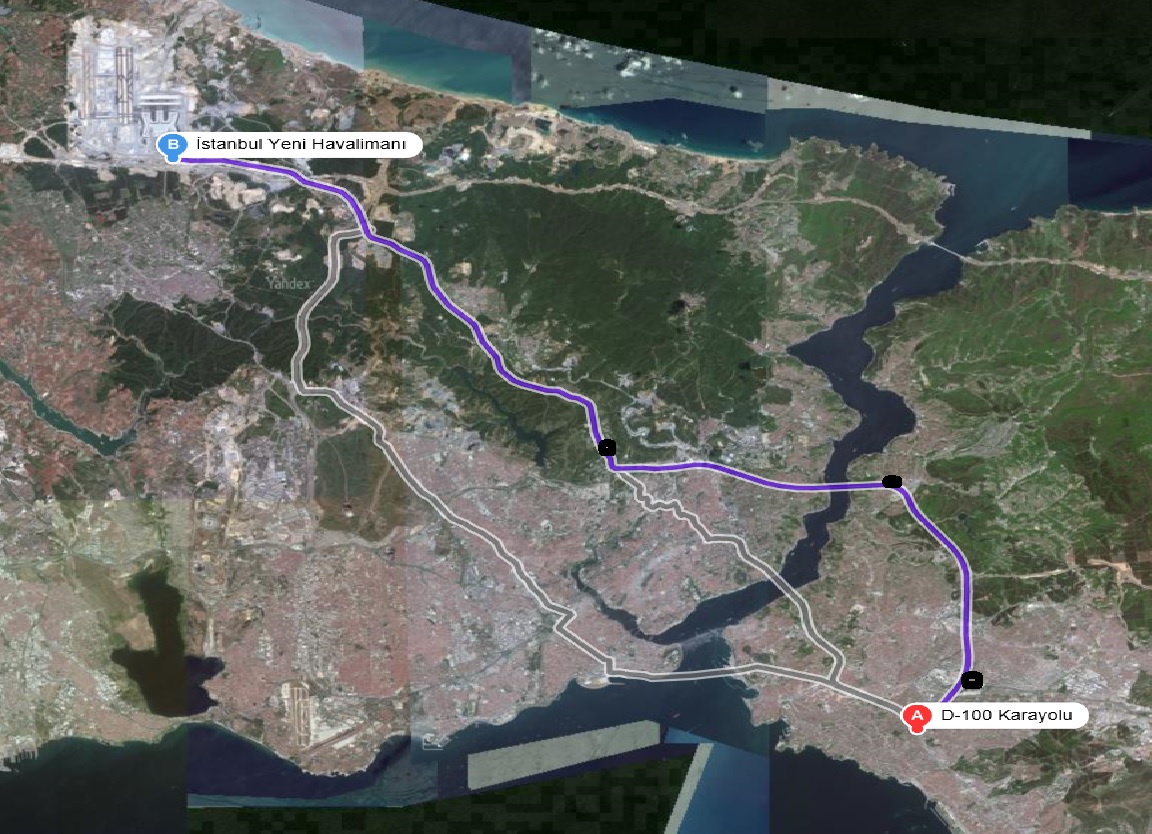 TÜYAP - Bahçeşehir İstanbul Havalimanı ( İST-2) (Gidiş Dönüş)TÜYAPBeylikdüzü- CumhuriyetBahçeşehir- Merkezİstanbul HavalimanıHat Bilgisi:  58 KM TEK YÖN - 110 DAKİKA (Ort.) -  3 Araç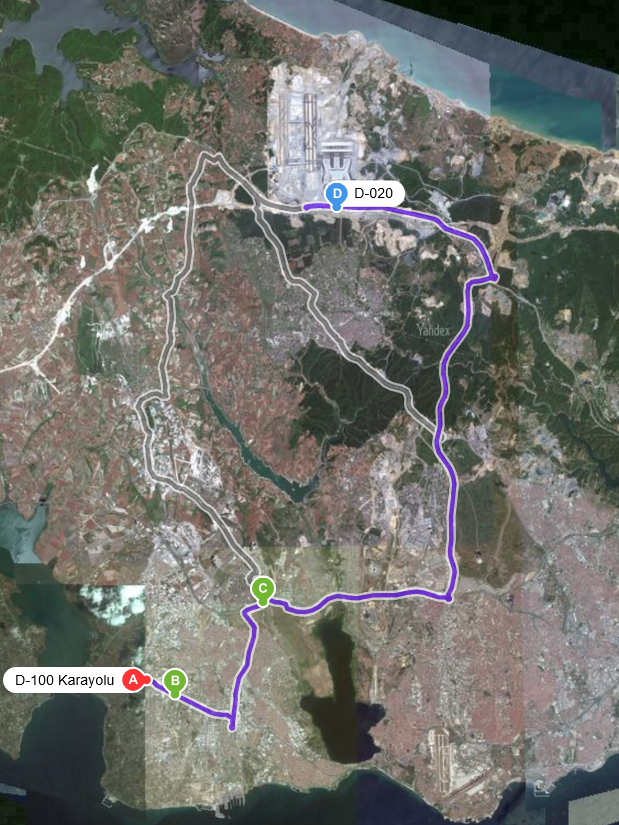 15 Temmuz Demokrasi Otogarı – Alibeyköy Cep Otogarı-İstanbul Havalimanı ( İST-  ) (Gidiş Dönüş)15 Temmuz Demokrasi OtogarıAlibeyköy Cep Otogarıİstanbul HavalimanıHat Bilgisi:  45 KM TEK YÖN - 90 DAKİKA (Ort.) -  3 Araç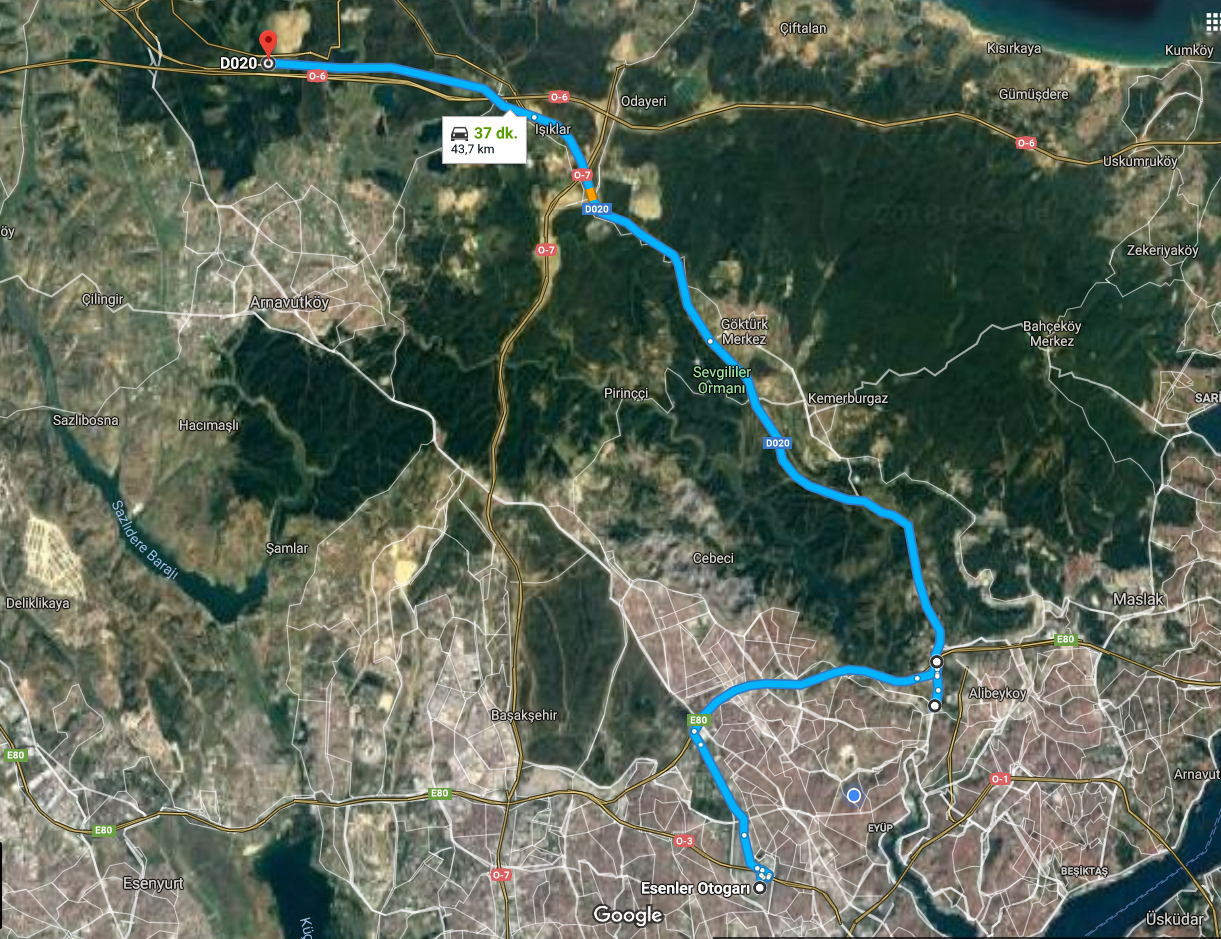 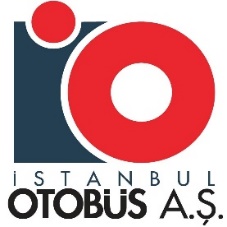 Bilgi Notu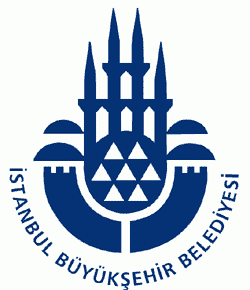 İSTANBUL OTOBÜS İŞLETMELERİ A.Ş.Yenikapı İDO-Bakırköy-İstanbul Havalimanı Hattı ( İST-1)Yenikapı İDO-Bakırköy-İstanbul Havalimanı Hattı ( İST-1)Yenikapı İDO-Bakırköy-İstanbul Havalimanı Hattı ( İST-1)Normal Tarife% 50 İndirimli Tarife1.1.Yenikapı İDOİstanbul Havalimanı18 ₺9 ₺2.2.Bakırköy İDOİstanbul Havalimanı18 ₺9 ₺3.3.Yenibosna Kuleliİstanbul Havalimanı18 ₺9 ₺4.4.Başakşehir Metrokentİstanbul Havalimanı18 ₺9 ₺TÜYAP-Bahçeşehir-İstanbul Havalimanı Hattı ( İST-2)TÜYAP-Bahçeşehir-İstanbul Havalimanı Hattı ( İST-2)Normal Tarife% 50 İndirimli Tarife1.TÜYAPİstanbul Havalimanı21 ₺10 ₺2.Beylikdüzü-Cumhuriyetİstanbul Havalimanı21 ₺10 ₺3.Bahçeşehir-Merkezİstanbul Havalimanı21 ₺10 ₺Kozyatağı Metro –Tepeüstü - İstanbul Havalimanı Hattı (İST-7)Kozyatağı Metro –Tepeüstü - İstanbul Havalimanı Hattı (İST-7)Normal Tarife% 50 İndirimli Tarife1.Kozyatağı-Metroİstanbul Havalimanı25 ₺12 ₺2.Ümraniye- Tepeüstüİstanbul Havalimanı25 ₺12 ₺3.Kavacık Köprüsüİstanbul Havalimanı25 ₺12 ₺4.Hasdalİstanbul Havalimanı25 ₺12 ₺Taksim-Abdülhak Hamit Caddesi - Beşiktaş - İstanbul Havalimanı Hattı (İST-19)Taksim-Abdülhak Hamit Caddesi - Beşiktaş - İstanbul Havalimanı Hattı (İST-19)Normal Tarife% 50 İndirimli Tarife1.Taksimİstanbul Havalimanı18 ₺9 ₺2.Beşiktaş İETT Peronlarİstanbul Havalimanı18 ₺9 ₺3.Zincirlikuyu Metrobüsİstanbul Havalimanı18 ₺9 ₺4.4.Levent Metroİstanbul Havalimanı18 ₺9 ₺5.Göktürkİstanbul Havalimanı18 ₺9 ₺15 Temmuz Demokrasi Otogarı – Alibeyköy Cep Otogarı- İstanbul Havalimanı Hattı (İST- 3)15 Temmuz Demokrasi Otogarı – Alibeyköy Cep Otogarı- İstanbul Havalimanı Hattı (İST- 3)Normal Tarife% 50 İndirimli Tarife1.15 Temmuz Demokrasi Otogarı Esenlerİstanbul Havalimanı16 ₺8 ₺2.Otogar Yolu Esenlerİstanbul Havalimanı16 ₺8 ₺3.Alibeyköy Cep Otogarıİstanbul Havalimanı16 ₺8 ₺İstanbul Havalimanı Kalkış Saatleriİstanbul Havalimanı Kalkış Saatleriİstanbul Havalimanı Kalkış SaatleriTaksim Abdülhak Hamit Caddesi - Beşiktaş-İstanbul Havalimanı Hattı Otobüs Kalkış SaatleriTaksim Abdülhak Hamit Caddesi - Beşiktaş-İstanbul Havalimanı Hattı Otobüs Kalkış SaatleriTaksim Abdülhak Hamit Caddesi - Beşiktaş-İstanbul Havalimanı Hattı Otobüs Kalkış SaatleriTaksim Abdülhak Hamit Caddesi - Beşiktaş-İstanbul Havalimanı Hattı Otobüs Kalkış SaatleriTaksim Abdülhak Hamit Caddesi - Beşiktaş-İstanbul Havalimanı Hattı Otobüs Kalkış SaatleriTaksim Abdülhak Hamit Caddesi - Beşiktaş-İstanbul Havalimanı Hattı Otobüs Kalkış SaatleriTAKSİM Otobüs Kalkış saatleriUçak İniş SaatiDuraklar09:25 
Uçuşu İçin11:10 
Uçuşu İçin13:40 
Uçuşu İçin15:55 
Uçuşu İçin17:30 
Uçuşu İçinTAKSİM 09:1008:25Taksim Abdülhak Hamit Cad.06:1007:4010:3012:3014:00TAKSİM 10:4510:05Beşiktaş06:2007:5510:4512:4514:15TAKSİM 13:2012:40Zincirlikuyu06:3008:1011:0013:0014:30TAKSİM 15:4014:554.Levent Metro06:4508:2511:1013:1514:45TAKSİM 17:1516:30Göktürk07:2009:0011:4013:5015:20TAKSİM İstanbul Havalimanı Varış07:4009:3012:0014:1015:40İstanbul Havalimanı Kalkış Saatleriİstanbul Havalimanı Kalkış Saatleriİstanbul Havalimanı Kalkış SaatleriYenikapı İDO - İstanbul Havalimanı Hattı Otobüs Kalkış SaatleriYenikapı İDO - İstanbul Havalimanı Hattı Otobüs Kalkış SaatleriYenikapı İDO - İstanbul Havalimanı Hattı Otobüs Kalkış SaatleriYenikapı İDO - İstanbul Havalimanı Hattı Otobüs Kalkış SaatleriYenikapı İDO - İstanbul Havalimanı Hattı Otobüs Kalkış SaatleriYenikapı İDO - İstanbul Havalimanı Hattı Otobüs Kalkış SaatleriYENİKAPIOtobüs Kalkış saatleriUçak İniş SaatiDuraklar09:25 
Uçuşu İçin11:10 
Uçuşu İçin13:40 
Uçuşu İçin15:55 
Uçuşu İçin17:30 
Uçuşu İçinYENİKAPI09:1508:25Yenikapı İDO06:1507:4010:1512:3514:05YENİKAPI10:5010:05Bakırköy İDO06:3007:5510:3512:5514:25YENİKAPI13:2512:40Yenibosna Kuleli06:5008:2011:0013:2014:50YENİKAPI15:4514:55Başakşehir Metrokent07:1008:5011:2013:4015:10YENİKAPI17:1016:30İstanbul Havalimanı Varış07:4009:2011:5014:1015:40İstanbul Havalimanı Kalkış Saatleriİstanbul Havalimanı Kalkış Saatleriİstanbul Havalimanı Kalkış SaatleriKozyatağı-İstanbul Havalimanı Hattı Otobüs Kalkış SaatleriKozyatağı-İstanbul Havalimanı Hattı Otobüs Kalkış SaatleriKozyatağı-İstanbul Havalimanı Hattı Otobüs Kalkış SaatleriKozyatağı-İstanbul Havalimanı Hattı Otobüs Kalkış SaatleriKozyatağı-İstanbul Havalimanı Hattı Otobüs Kalkış SaatleriKozyatağı-İstanbul Havalimanı Hattı Otobüs Kalkış SaatleriKOZYATAĞI METROOtobüs Kalkış saatleriUçak İniş SaatiDuraklar09:25 
Uçuşu İçin11:10 
Uçuşu İçin13:40 
Uçuşu İçin15:55 
Uçuşu İçin17:30 
Uçuşu İçinKOZYATAĞI METRO09:0508:25Kozyatağı Metro06:1007:3010:2012:4014:10KOZYATAĞI METRO10:5010:05Ümraniye-Tepeüstü06:3008:0010:4013:0014:30KOZYATAĞI METRO13:2012:40Kavacık Köprüsü06:5008:4011:0013:2014:50KOZYATAĞI METRO15:4014:55Hasdal07:1009:0011:2013:4015:10KOZYATAĞI METRO17:1016:30İstanbul Havalimanı Varış07:4009:2511:5014:1015:40İstanbul Havalimanı Kalkış Saatleriİstanbul Havalimanı Kalkış Saatleriİstanbul Havalimanı Kalkış SaatleriTÜYAP-İstanbul Havalimanı Hattı Otobüs Kalkış SaatleriTÜYAP-İstanbul Havalimanı Hattı Otobüs Kalkış SaatleriTÜYAP-İstanbul Havalimanı Hattı Otobüs Kalkış SaatleriTÜYAP-İstanbul Havalimanı Hattı Otobüs Kalkış SaatleriTÜYAP-İstanbul Havalimanı Hattı Otobüs Kalkış SaatleriTÜYAP-İstanbul Havalimanı Hattı Otobüs Kalkış SaatleriTÜYAPOtobüs Kalkış saatleriUçak İniş SaatiDuraklar09:25 
Uçuşu İçin11:10 
Uçuşu İçin13:40 
Uçuşu İçin15:55 
Uçuşu İçin17:30 
Uçuşu İçinTÜYAP09:1008:25TÜYAP06:0007:1009:5012:0013:40TÜYAP10:4510:05Beylikdüzü Cumhuriyet06:1007:3010:1012:2014:00TÜYAP13:2012:40Bahçeşehir-Merkez06:3008:0010:3012:5014:30TÜYAP15:4014:55İstanbul Havalimanı Varış07:4009:0011:3013:5015:25TÜYAP17:1516:30İstanbul Havalimanı Kalkış Saatleriİstanbul Havalimanı Kalkış Saatleriİstanbul Havalimanı Kalkış Saatleri15 Temmuz Demokrasi OTOGARI - İstanbul Havalimanı Hattı Otobüs Kalkış Saatleri15 Temmuz Demokrasi OTOGARI - İstanbul Havalimanı Hattı Otobüs Kalkış Saatleri15 Temmuz Demokrasi OTOGARI - İstanbul Havalimanı Hattı Otobüs Kalkış Saatleri15 Temmuz Demokrasi OTOGARI - İstanbul Havalimanı Hattı Otobüs Kalkış Saatleri15 Temmuz Demokrasi OTOGARI - İstanbul Havalimanı Hattı Otobüs Kalkış Saatleri15 Temmuz Demokrasi OTOGARI - İstanbul Havalimanı Hattı Otobüs Kalkış Saatleri15 Temmuz Demokrasi OTOGARIOtobüs Kalkış saatleriUçak İniş SaatiDuraklar09:25 
Uçuşu İçin11:10 
Uçuşu İçin13:40 
Uçuşu İçin15:55 
Uçuşu İçin17:30 
Uçuşu İçin15 Temmuz Demokrasi OTOGARI09:0008:25Otogar Esenler06:3008:1510:5013:1014:5015 Temmuz Demokrasi OTOGARI10:4510:05Otogar Yolu Esenler06:3508:2010:5513:1514:5515 Temmuz Demokrasi OTOGARI13:1512:40Alibeyköy Cep Otogarı07:1009:0011:2013:4015:2015 Temmuz Demokrasi OTOGARI15:3514:55İstanbul Havalimanı Varış07:4009:3011:5014:1015:5015 Temmuz Demokrasi OTOGARI17:1516:30